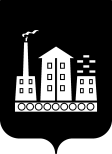 АДМИНИСТРАЦИЯ ГОРОДСКОГО ОКРУГА СПАССК-ДАЛЬНИЙ  ПОСТАНОВЛЕНИЕ 14 августа 2020 г.           г. Спасск-Дальний, Приморского края                    № 379-па       Об утверждении Положения  о составе, порядке подготовки документов территориального планирования городского округа Спасск-Дальний, порядке подготовки изменений и внесения их в документы территориального планирования   В соответствии  с частью 2 статьи 18 Градостроительного кодекса Российской Федерации, Федеральным законом от 6 октября 2003 года № 131-ФЗ  «Об общих принципах организации местного самоуправления в Российской Федерации», Уставом городского округа Спасск-Дальний, Администрация городского округа Спасск-ДальнийПОСТАНОВЛЕТ:1. Утвердить Положение  о составе, порядке подготовки документов территориального планирования городского округа Спасск-Дальний, порядке подготовки изменений и внесения их в документы территориального планирования(прилагается).2. Административному управлению (Моняк) опубликовать настоящее постановление в периодическом печатном издании и разместить  на официальном сайте правовой информации городского округа Спасск-Дальний.            3.  Контроль за исполнением настоящего постановления возложить на первого заместителя главы Администрации городского округа Спасск-Дальний Бессонова А.К.Исполняющий обязанности главы городского округа Спасск-Дальний                                                         А.К. БессоновУтвержденпостановлением Администрациигородского округа Спасск-Дальнийот  14.08.2020   № 379-па ПОЛОЖЕНИЕо составе, порядке подготовки документов территориального планирования городского округа Спасск-Дальний, порядке подготовки изменений и внесения их в документы территориального планирования1. Общие положения1.1. Настоящее Положение определяет состав, порядок подготовки документов территориального планирования городского округа Спасск-Дальний, порядок подготовки изменений и внесения их в документы территориального планирования. 1.2. Территориальное планирование городского округа Спасск-Дальний направлено на определение в документах территориального планирования назначения территорий исходя из совокупности социальных, экономических, экологических и иных факторов в целях обеспечения устойчивого развития территорий, развития инженерной, транспортной и социальной инфраструктур, обеспечения учета интересов граждан и организаций, а также для установления функциональных зон, определения планируемого размещения объектов федерального значения, объектов регионального значения, объектов местного значения.1.3. В соответствии с частью 1 статья 19 Градостроительного кодекса Российской Федерации документом территориального планирования городского округа Спасск-Дальний является Генеральный план городского округа Спасск-Дальний (далее – Генеральный план).1.4. Термины и понятия, используемые в настоящем Положении, применяются в значениях, определенных Градостроительным кодексом Российской Федерации (далее – ГрК РФ).2. Содержание Генерального плана городского округа Спасск-Дальний2.1. Генеральный план городского округа Спасск-Дальний содержит:1) положение о территориальном планировании;2) карту (схему) планируемого размещения объектов местного значения поселения или городского округа;3) карту (схему) границ населенных пунктов, входящих в состав муниципального образования;4) карту (схему) функциональных зон.2.2. Положение о территориальном планировании, содержащееся в Генеральном плане, включает в себя сведения о видах, назначении и наименованиях планируемых для размещения объектов местного значения городского округа Спасск-Дальний, их основные характеристики, их местоположение, а также характеристики зон с особыми условиями использования территорий в случае, если установление таких зон требуется в связи с размещением данных объектов.2.3. На карте (схеме) планируемого размещения объектов местного значения городского округа Спасск-Дальний отображаются планируемые для размещения объекты местного значения, относящиеся к следующим областям:а) электро-, тепло-, газо- и водоснабжение населения, водоотведение;б) автомобильные дороги местного, регионального и федерального значения в границах городского округа Спасск-Дальний;в) образование;г) здравоохранение;д) физическая культура и массовый спорт;е) обработка, утилизация, обезвреживание, размещение твердых коммунальных отходов;ж) иные области в связи с решением вопросов местного значения муниципального образования.2.4. К Генеральному плану прилагаются материалы по его обоснованию в текстовой форме и в виде карт.2.5. Материалы по обоснованию Генерального плана в текстовой форме должны содержать:1) сведения о планах и программах комплексного социально-экономического развития муниципального образования (при их наличии), для реализации которых осуществляется создание объектов местного значения поселения, городского округа;2) обоснование выбранного варианта размещения объектов местного значения поселения, городского округа на основе анализа использования территорий поселения, городского округа, возможных направлений развития этих территорий и прогнозируемых ограничений их использования, определяемых в том числе на основании сведений, содержащихся в информационных системах обеспечения градостроительной деятельности, федеральной государственной информационной системе территориального планирования, в том числе материалов и результатов инженерных изысканий, содержащихся в указанных информационных системах, а также в государственном фонде материалов и данных инженерных изысканий;3) оценку возможного влияния планируемых для размещения объектов местного значения городского округа на комплексное развитие этих территорий;4) утвержденные документами территориального планирования Российской Федерации, документами территориального планирования субъекта Российской Федерации сведения о видах, назначении и наименованиях планируемых для размещения на территориях поселения, городского округа объектов федерального значения, объектов регионального значения, их основные характеристики, местоположение, характеристики зон с особыми условиями использования территорий в случае, если установление таких зон требуется в связи с размещением данных объектов, реквизиты указанных документов территориального планирования, а также обоснование выбранного варианта размещения данных объектов на основе анализа использования этих территорий, возможных направлений их развития и прогнозируемых ограничений их использования;5) перечень и характеристику основных факторов риска возникновения чрезвычайных ситуаций природного и техногенного характера;6) перечень земельных участков, которые включаются в границы населенных пунктов, входящих в состав городского округа, или исключаются из их границ, с указанием категорий земель, к которым планируется отнести эти земельные участки, и целей их планируемого использования;2.6. Материалы по обоснованию Генерального плана в виде карт отображают:1)   границы городского округа;2) границы существующих населенных пунктов, входящих в состав городского округа;3) местоположение существующих и строящихся объектов местного значения городского округа;4) особые экономические зоны (при наличии);5) особо охраняемые природные территории федерального, регионального, местного значения;6) территории объектов культурного наследия;7) зоны с особыми условиями использования территорий;8) территории, подверженные риску возникновения чрезвычайных ситуаций природного и техногенного характера;9) иные объекты, иные территории и (или) зоны, которые оказали влияние на установление функциональных зон и (или) планируемое размещение объектов местного значения городского округа или объектов федерального значения, объектов регионального значения, объектов местного значения.3. Порядок подготовки и утверждения Генерального планагородского округа Спасск-Дальний3.1. Полномочия органов местного самоуправления муниципального образования городской округ Спасск-Дальний по подготовке и утверждению Генерального плана:3.1.1. Дума городского округа Спасск-Дальний утверждает Генеральный план городского округа Спасск-Дальний и вносимые в него изменения.3.1.2. Глава городского округа Спасск-Дальний принимает решения:1) о подготовке Генерального плана городского округа Спасск-Дальний;2) о подготовке изменений в Генеральный план городского округа Спасск-Дальний;3) о создании согласительной комиссии в случае поступления одного или нескольких заключений, содержащих положения о несогласии с Генеральным планом городского округа Спасск-Дальний;4) о предоставлении в Думу городского округа Спасск-Дальний проекта Генерального плана городского округа Спасск-Дальний на утверждение либо об отклонении Генерального плана городского округа Спасск-Дальний и направлении его на доработку.3.1.3. Администрация городского округа Спасск-Дальний:1) обеспечивает подготовку проекта Генерального плана городского округа Спасск-Дальний в соответствии с требованиями ГрК РФ;2) выступает муниципальным заказчиком проекта Генерального плана городского округа Спасск-Дальний;3) обеспечивает доступ к проекту Генерального плана городского округа Спасск-Дальний и материалам по обоснованию такого проекта в федеральной государственной информационной системе территориального планирования;4) в соответствии с ГрК РФ уведомляет в электронной форме и (или) посредством почтового отправления органы государственной власти и органы местного самоуправления об обеспечении доступа к проекту Генерального плана городского округа Спасск-Дальний и материалам по обоснованию такого проекта в федеральной государственной информационной системе территориального планирования;5) обеспечивает согласование проекта Генерального плана городского округа Спасск-Дальний с органами государственной власти и органами местного самоуправления в случаях и порядке, установленных статьей 25 ГрК РФ;6) принимает предложения заинтересованных лиц по проекту Генерального плана городского округа Спасск-Дальний и по внесению изменений в утвержденный Генеральный план городского округа Спасск-Дальний;7) обеспечивает работу согласительной комиссии в случае ее создания по решению Главы городского округа Спасск-Дальний.3.2. Подготовка и согласование проекта Генерального плана городского округа Спасск-Дальний осуществляется в соответствии с требованиями ГрК РФ.3.3. Подготовка проекта изменений в Генеральный план городского округа Спасск-Дальний и утверждение этих изменений производится в том же порядке, который предусмотрен для подготовки проекта и утверждения Генерального городского округа Спасск-Дальний.